Old Buckenham High School | Year 11 – The Year Ahead |  Thursday 11th October 2018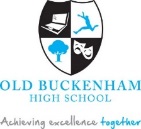 MUSICBefore revising, students should complete personal learning checklists for their subjects. These ask students to RAG rate both the topics/ content of their exams and also the skills they are required to use. Doing this will help them to identify priorities and make effective use of their revision time. Personal Learning ChecklistsTOP REVISION TIPS FOR MUSICListen, listen, listen to the set worksPractise describing each set work in terms of:MelodyTonalities, chords, cadencesRhythmTexture layersInstrumentationStructureTempo, dynamics, phrasingContext/genreHistorical periodPractise ‘tuning your ears’ to just one instrument within a busy texturePractise notating melodies from the set worksListen to other pieces of music to practise your listening skills rather than memoryExamDurationMarks available% of GCSETopics/ contentComponent 3: Appraising1 hour 45 minutes8040%6 questions on set works1 question on musical dictation1 question on an unfamiliar piece of music1 extended writing question comparing one set work with an unfamiliar pieceTopic (what I need to know)RAGKey features of Bach – Brandenburg Concerto set workKey features of Beethoven – Pathetique Sonata set workKey features of Purcell – Music for a while set workKey features of Queen – Killer Queen set workKey features of Schwartz – Defying Gravity set workKey features of Williams – Star Wars theme set workKey features of Afro Celt Sound System – Release set workKey features of Esperanza Spalding – Samba Em Preludio set workHistorical periods (Baroque, Classical, Romantic)IntervalsChords & cadences (using roman numerals)Rhythmic featuresTexturesStructuresTonalitiesInstruments (including playing techniques)Technology and effectsSkillRAGUse correct vocabulary when answering questionsCompare two similar pieces of music, and identify differencesNotate a melody (rhythm and pitch) by listening to it (dictation)Identify intervals, chords and cadences by listening